Chi Me Course RegistrationI will commit to deliver at least 3 x Chi Me Programmes within a 12 month period of receiving the training. Yes  / No 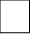 Which geographical area do you intend to deliver the programmes?Please email this form to Ashley Boyd at Lifedock, info@lifedock.com to apply for a place on the course. If you would also like to be added to the BHSCT Health Improvement Team emailing list to receive further training dates, information and funding opportunities please put an X in this box to show you agree to this: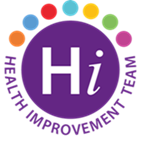 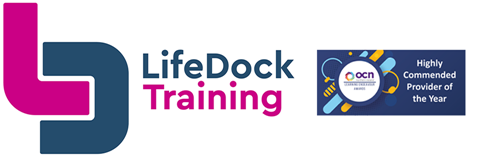 NameOrganisationRole EmailContact number DateTimeCourseWhereCan attend both dates? Yes/No6 Jan  18 Jan*MUST ATTEND ALL 2 DAYS10.00am – 4.30pmChi Me Lough Moss Leisure Centre